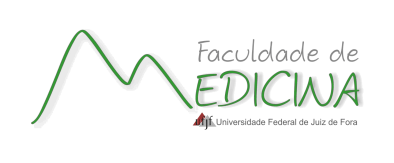 FACULDADE DE MEDICINA – UNIVERSIDADE FEDERAL DE JUIZ DE FORAAv. Eugênio do Nascimento s/nº Bairro: Dom Bosco – Juiz de Fora - CEP: 36038-330TEL (32) 2102-3841 FAX (32)2102-3840e-mail: secretaria.medicina@ufjf.edu.br - coord.medicina@ufjf.edu.brPROGRAMA DE DISCIPLINAPROGRAMA DE DISCIPLINADISCIPLINA: Epidemiologia II Métodos EpidemiológicosDISCIPLINA: Epidemiologia II Métodos EpidemiológicosDEPARTAMENTO: Saúde ColetivaCÓDIGO: SCO 019CARGA HORÁRIA: 2 horas/aula semanaisCARGA HORÁRIA: 2 horas/aula semanaisPRÉ-REQUISITOS: PRÉ-REQUISITOS: EMENTA(DESCRIÇÃO DISCURSIVA RESUMINDO CONTEÚDO CONCEITUAL/PROCEDIMENTAL):Apresenta os principais enfoques e desenhos de estudos epidemiológicos, capacitando o profissional para a adequada apreciação da literatura científica disponível, com ênfase na busca de evidências clínico-epidemiológicas pertinentes à sua prática, bem como no uso da Epidemiologia na avaliação de programas, serviços e tecnologias em saúde.Introduz a área de conhecimento das Análises de Decisões Clínicas, que visa a promoção da integração dos processos de acesso às evidências na literatura com a prática clinica.EMENTA(DESCRIÇÃO DISCURSIVA RESUMINDO CONTEÚDO CONCEITUAL/PROCEDIMENTAL):Apresenta os principais enfoques e desenhos de estudos epidemiológicos, capacitando o profissional para a adequada apreciação da literatura científica disponível, com ênfase na busca de evidências clínico-epidemiológicas pertinentes à sua prática, bem como no uso da Epidemiologia na avaliação de programas, serviços e tecnologias em saúde.Introduz a área de conhecimento das Análises de Decisões Clínicas, que visa a promoção da integração dos processos de acesso às evidências na literatura com a prática clinica.OBJETIVOS DA DISCIPLINA(CONHECIMENTOS, HABILIDADES, ATITUDES):OBJETIVOS DA DISCIPLINA(CONHECIMENTOS, HABILIDADES, ATITUDES):CONTEÚDO PROGRAMÁTICO (ESPECIFICAR DETALHADAMENTE EM TÓPICOS E SUBTÓPICOS):Metodologia para a pesquisa epidemiológica;Planejamento de um estudo epidemiológico;Tipos de estudos epidemiológicos;Análise de estudos epidemiológicos;Leitura crítica de artigos científicos;Noções de Medicina Baseada em Evidências. CONTEÚDO PROGRAMÁTICO (ESPECIFICAR DETALHADAMENTE EM TÓPICOS E SUBTÓPICOS):Metodologia para a pesquisa epidemiológica;Planejamento de um estudo epidemiológico;Tipos de estudos epidemiológicos;Análise de estudos epidemiológicos;Leitura crítica de artigos científicos;Noções de Medicina Baseada em Evidências. METODOLOGIA (AULA TEÓRICA, AULA PRÁTICA, SEMINÁRIO, TRABALHO DE CAMPO, ETC):METODOLOGIA (AULA TEÓRICA, AULA PRÁTICA, SEMINÁRIO, TRABALHO DE CAMPO, ETC):AVALIAÇÃO(FORMATIVA, SOMATIVA, AVALIAÇÃO DE DESEMPENHO, ETC):aVALIAÇÃO ESCRITA:  INDIVIDUALpROJETO DE PESQUISA: EM DUPLAS gd – GRUPOS DE 3 – mÉDIA DOS gdSAVALIAÇÃO(FORMATIVA, SOMATIVA, AVALIAÇÃO DE DESEMPENHO, ETC):aVALIAÇÃO ESCRITA:  INDIVIDUALpROJETO DE PESQUISA: EM DUPLAS gd – GRUPOS DE 3 – mÉDIA DOS gdSBIBLIOGRAFIA(BIBLIOGRAFIA BÁSICA E COMPLEMENTAR):HULLEY, SB et al., Delineando a Pesquisa Clínica: uma abordagem epidemiológica. (2a ed). Porto Alegre: Artmed, 3ed, 2008.ROTHMAN, KJ GREENLAND, S., Modern Epidemiology (2a ed). Philadelphia: Lippincott-Raven Publisheres, 2º edição, 1998.KLEINBAUM, DG et al. Epidemiologic Research.California: Lifetime Learning Publications, 1982.Fletcher, Fletcher e Wagner Epidemiologia Clínica:elementos essenciais Artmed, Porto Alegre, 2006.MEDRONHO, R. A. et al. Epidemiologia, 2 ed., São Paulo:Atheneu,2009.Gordis, Leon. Epidemiologia,4 ed. Rio de Janeiro:Revinter, 2010.ROQUAYROL, M. Z.; ALMEIDA FILHO, N. Epidemiologia e Saúde - 6ª edição, Rio de Janeiro: MEDSI, 2002.BIBLIOGRAFIA(BIBLIOGRAFIA BÁSICA E COMPLEMENTAR):HULLEY, SB et al., Delineando a Pesquisa Clínica: uma abordagem epidemiológica. (2a ed). Porto Alegre: Artmed, 3ed, 2008.ROTHMAN, KJ GREENLAND, S., Modern Epidemiology (2a ed). Philadelphia: Lippincott-Raven Publisheres, 2º edição, 1998.KLEINBAUM, DG et al. Epidemiologic Research.California: Lifetime Learning Publications, 1982.Fletcher, Fletcher e Wagner Epidemiologia Clínica:elementos essenciais Artmed, Porto Alegre, 2006.MEDRONHO, R. A. et al. Epidemiologia, 2 ed., São Paulo:Atheneu,2009.Gordis, Leon. Epidemiologia,4 ed. Rio de Janeiro:Revinter, 2010.ROQUAYROL, M. Z.; ALMEIDA FILHO, N. Epidemiologia e Saúde - 6ª edição, Rio de Janeiro: MEDSI, 2002.